Lesson: IEP Meeting 2.0! (IEP: Individualized Education Program)Purpose:  To support meaningful contribution in their IEP meetings, students will assist in creating what their IEP Meeting will look like by considering 2 aspects of the meeting: Participation Agreement and Attendees.Goals of this lesson:Students will compare and contrast elements that make their IEP more and less comfortableStudents will select an ally to invite to their IEP meetingStudents will identify at least 3 “Ground Rules” for their IEP meetingActivity 1: IEP Meeting Tool & Participation Agreement Start by discussing experiences with IEP meetings.  What have students experienced?Create a chart to facilitate a conversation with your class or have students identify these characteristics at their seats. What makes an IEP meeting, “More Comfortable” and what makes it “Less Comfortable”.IEP MeetingsAfter students have identified characteristics of their meetings, students will next identify a minimum of 3 ground rules for IEP Meetings that they would want others to respect.  Record responses in a “Participation Agreement”.  Extend this experience by discussing what ground rules they think others would add? Their family members? Teachers? Activity 2: Meeting Attendees & Postcard Invite Using the attached Relationship Map, consider who is in both your inner and outer circles.  If you could invite one person from your relationship map to attend your IEP who would it be?Tell more about this person:What do you like about this person?How do you know each other?What information about you can they share?One reason this would be a great person to invite to your IEP meeting is:Meet with your case manager and determine when your IEP meeting will be held.  Let your case manager know you would like to talk about inviting an IEP team member.  Share the Information from Activity 2 with your case manager.Complete the attached IEP Postcard and send to your IEP guestThis lesson was created by Pennsville School District as part of the Person Centered Approaches in Schools and Transition (PCAST) Project.Relationship Map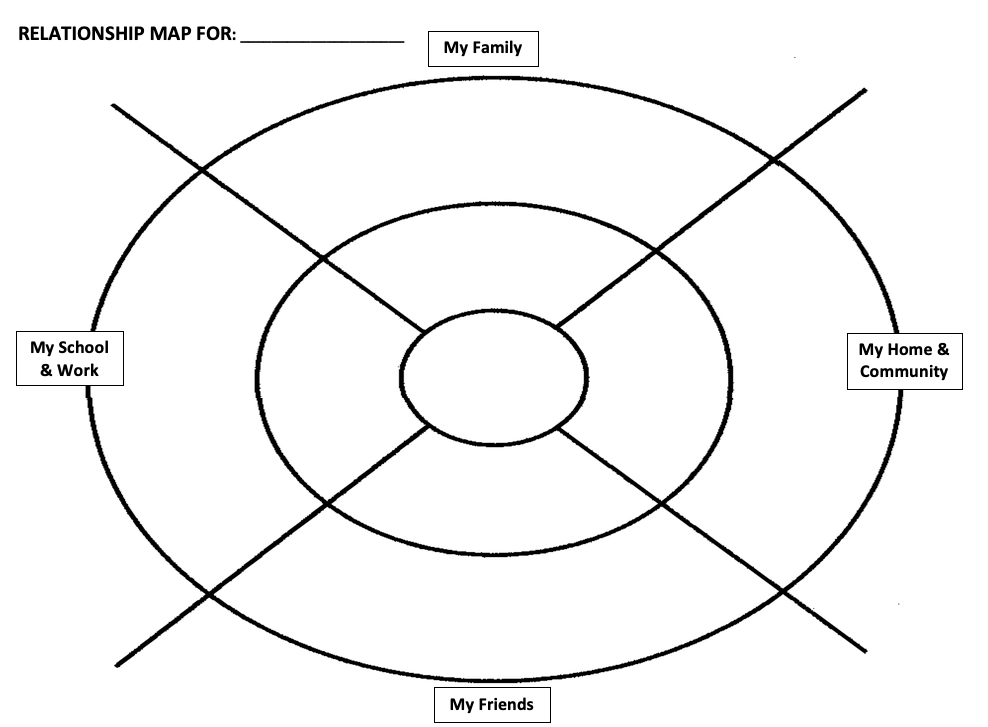 Makes it more comfortableMakes It less comfortableFor example: People talk to me, not about meFor example: People use words that I don’t understand or talk too fastParticipation AgreementFor example: I have time to share with you something I am proud of. Dear insert name hereI would like to invite you to a meeting about a very important topic, ME!The meeting will take place on date at time in location.Please RSVP by date to case manager’s name and email address.I hope that you can make it!Student’s name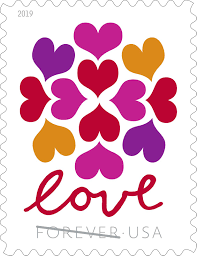 PERSON’S NAME BEING INVITED